Приложение 12А. В первые полгода войны из сибирских деревень на фронт ушло 1,3 млн человек. До войны в деревне было 2,5 млн человек, а после войны осталось 1,6 млн. Теперь на полях вынуждены были трудиться  женщины, старики и дети. Все они работали, чтобы обеспечить фронт продовольствием: хлебом, овощами, молоком и мясом.Б. Деревня оставалась в крайне тяжелом положении. Комбайнов, тракторов было мало: старые выходили из строя, а запчасти и даже горючее и смазки в сибирские деревни почти не поставляли. Изобретательные крестьяне как могли усовершенствовали свои комбайны, прикрепляя к ним грабли и другие орудия. Где-то землю обрабатывали плугом, который тащила даже не лошадь, а тощая корова или… женщина. В. Начиная с 1941 года положение сибирских колхозов быстро ухудшалось. Уменьшались площади посевов, техника выходила из строя. Надеялись лишь на силу духа и труд крестьян. Для поднятия рабочего настроения среди крестьян проводились соревнования. Колхозницы Горбатова и Рыженкова предложили идею соревнований по вязанию снопов. Увлеченные состязанием и стремлением к победе, колхозницы Сибири вязали по две, а то и по три тысячи снопов вместо обязательных четырехсот! Г. Крестьяне работали много и тяжело — от восхода до заката, питались лебедой, крапивой, добавляли к муке древесную кору. Зато большую часть собранного урожая  отдавали на фронт. Например, из собранных 28 млн центнеров картофеля крестьянам осталось лишь 3 млн центнеров. 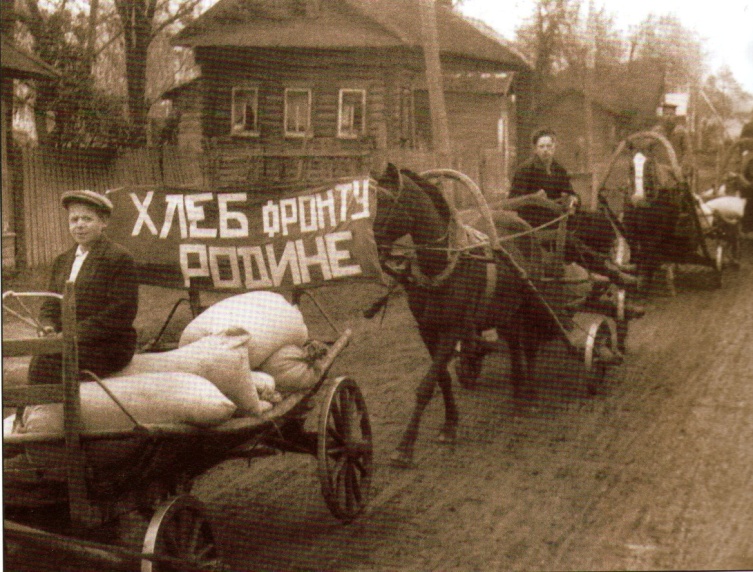 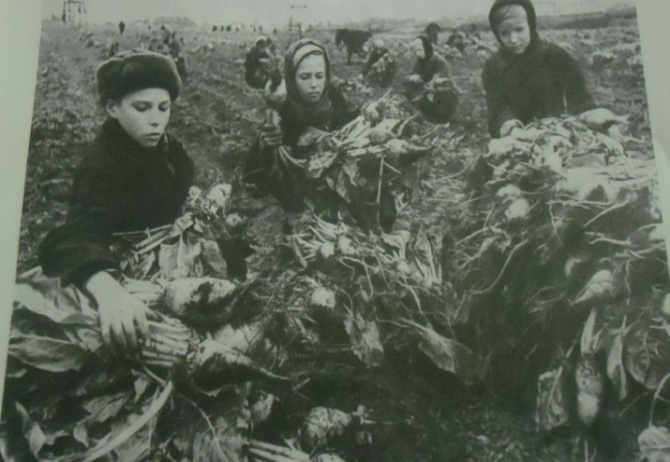 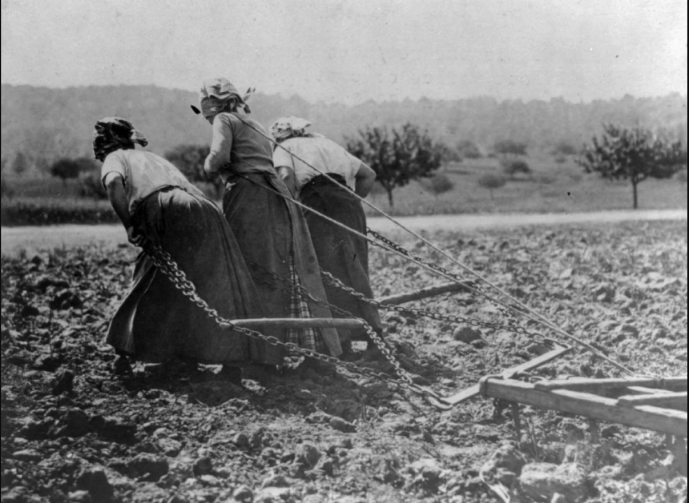 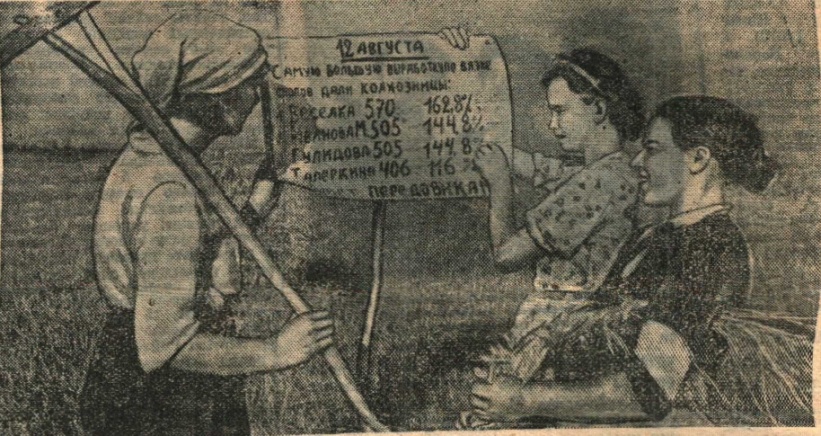 